	          DBT sponsored Star College Scheme			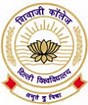 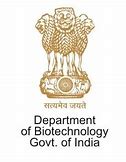                              Registration form for summer training/projectProgram (Summer training/ Project): _____________________________________Title of Summer training/ Project:_____________________________________________________________             _____________________________________________________________Full Name: __________________________________________________________Email, Tel: __________________________________________________________Course, Semester: _____________________________________________________Describe your interest in attending this summer training/project:________________________________________________________________________________________________________________________________________________________________________________________________________________________________________________________________________________Kindly submit the filled form to the shcstarcollege@gmail.com  and also copy to respective supervisor/s Email Id (list provided). LAST DATE for the submission is 10th May 2019Note:	All the participants will get the certificates under the DBT sponsored star college scheme after the successful completion of summer training/project.	Duration of summer training: 4-6 weeksDuration of Project: 1 year